Publicado en Palma de Mallorca el 27/08/2014 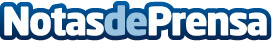 SEO Ibérica ofrece asesoramiento gratuito en diseño web y SEOLa consultora SEO Ibérica ofrece asesoramiento gratuito en diseño web y SEO a organizaciones sin ánimo de lucro. La compañía de origen sueco abre un Pro Bono para proyectos sociales en España.Datos de contacto:Fredrik NorrbinNota de prensa publicada en: https://www.notasdeprensa.es/seo-iberica-ofrece-asesoramiento-gratuito-en Categorias: Comunicación Marketing E-Commerce http://www.notasdeprensa.es